附件3面试科目和代码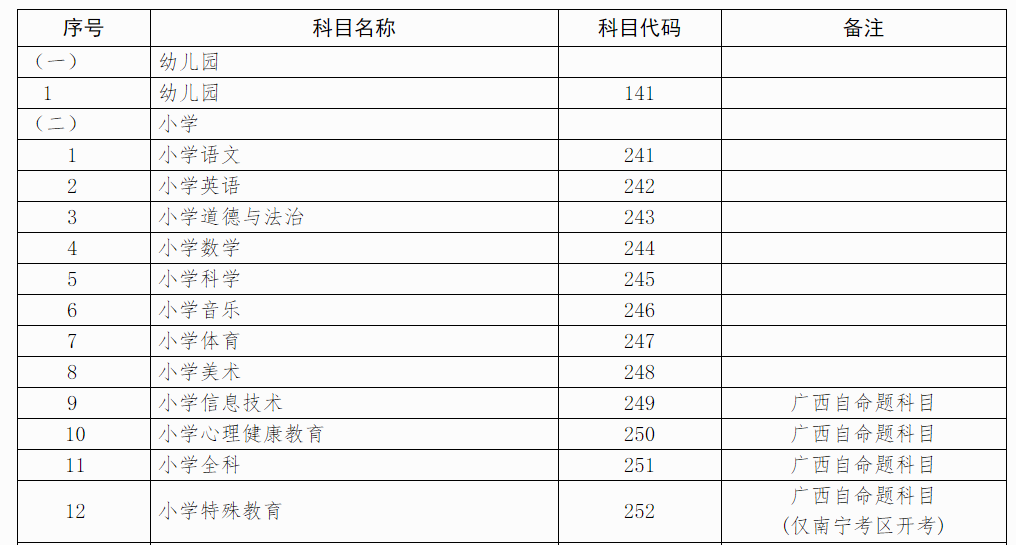 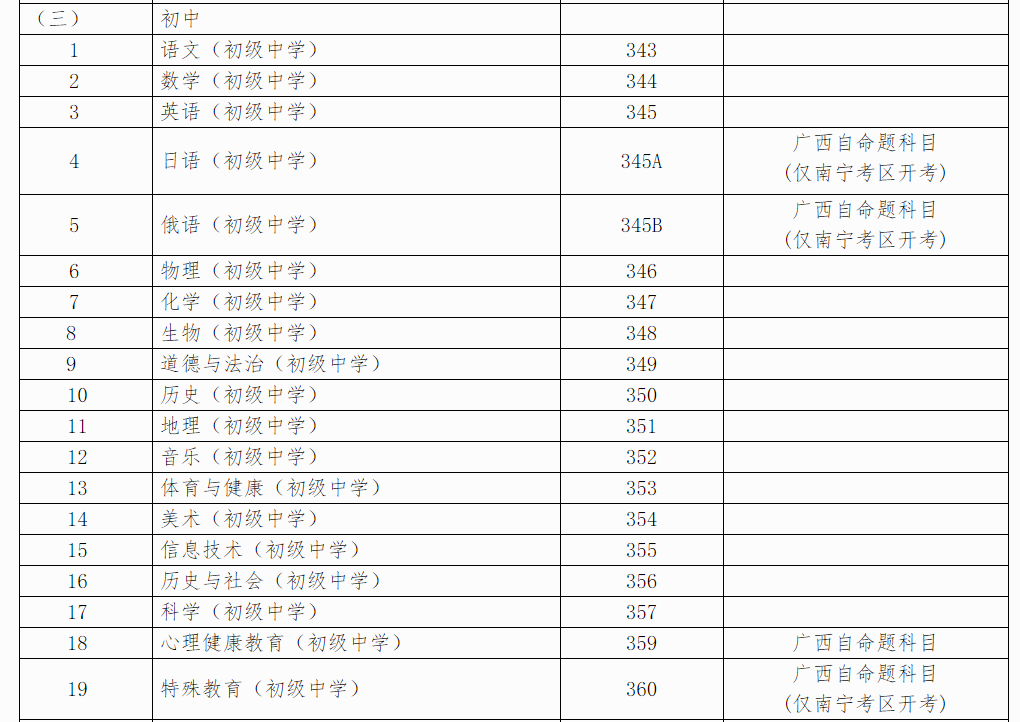 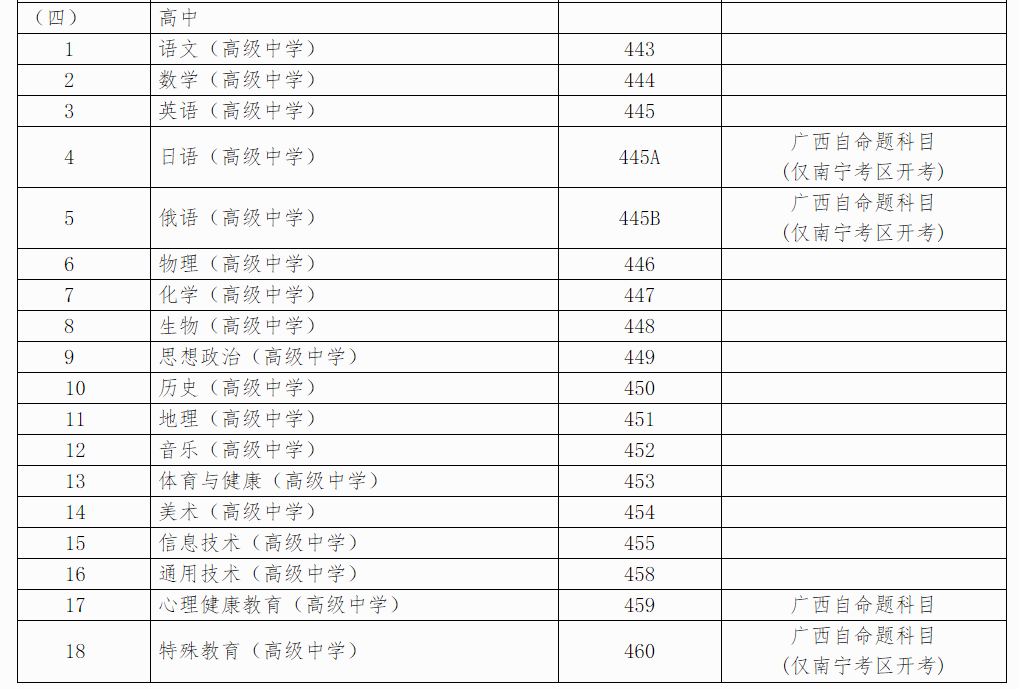 